Действия при захвате террористами заложников- о случившемся немедленно сообщить с использованием кнопки экстренного вызова полиции и другим имеющимся средствам экстренного вызова, а также по телефону в территориальные подразделения УФСБ, полиции (в г. Перми: дежурный УФСБ России по Пермскому краю – 239-39-39;	 полиция – «02» (с обычного телефона), «102» или «020» (с сотового);единый номер вызова экстренных оперативных служб - «112»).- по своей инициативе в переговоры с террористами не вступать;- в ситуации, когда появились признаки угрозы захвата Вас в заложники, постарайтесь избежать попадания в их число и немедленно покиньте опасную зону;- оказавшимся в заложниках при необходимости выполнять требования захватчиков, если это не связано с причинением ущерба здоровью людей, их жизни, не противоречить террористам, не рисковать жизнью окружающих и своей собственной;- не провоцировать действия, могущие повлечь за собой применение террористами оружия.Оказавшимся вне захваченного террористами помещения:- принять меры к эвакуации людей с объекта, осуществляя по списку их пересчет до и после эвакуации (в том числе детей), к месту сбора, оказания доврачебной, первой медицинской помощи, проведения правоохранительными органами фильтрации эвакуированных;- принять разъяснительные, предупредительные и ограничительные меры к тому, чтобы посторонние не смогли до прибытия сил быстрого реагирования  правоохранительных органов самовольно проникнуть в захваченное террористами здание (помещение); - обеспечить беспрепятственный проезд (проход) к месту происшествия сотрудников соответствующих правоохранительных органов;- приготовить для работы сотрудников правоохранительных органов Паспорт безопасности учреждения, организации с массовым пребыванием людей (если он не находится в помещении, захваченном террористами);- с прибытием сотрудников правоохранительных органов подробно ответить на их вопросы и обеспечить их работу на объекте, в т.ч. с Паспортом безопасности.Во время штурма по освобождению заложников:- лечь на пол лицом вниз (по возможности по дальше от оконных и дверных проемов), закрыть руками голову и не двигаться до полного окончания штурма;- не паниковать при использовании спецподразделением светошумовых гранат, не вскакивать при их применении (т.к. можно попасть под «огонь» спецназа или террористов)- ни в коем случае не бегите навстречу сотрудникам спецподразделений правоохранительных органов или от них, не совершайте резких движений, так как они могут принять Вас за одного из террористов;- если есть возможность, держитесь подальше от проемов дверей и окон, стеклянных конструкций, взрывоопасных предметов;-  в случае задымления или применения спецподразделениями слезоточивого и ряда других газов: во первых – находиться на полу так как дым как правило поднимается в верх; во вторых – закрыть лицо материей (платком, предметами одежды), наиболее эффективно – влажной.Действия руководителя, дежурного администратора, охранникаи меры безопасности при возникновении стрельбы.При возникновении стрельбы вблизи объекта (звуков выстрелов) или непосредственно на объекте необходимо незамедлительно дать сигнал тревоги по средствам нажатия кнопки экстренного вызова полиции (КТС), частной охранной организации, осуществляющей охрану объекта на основании договора (ЧОО), затем сообщить в дежурную часть полиции и ЧОО по телефону.В целях соблюдения мер безопасности дать указание всему персоналу объекта и лицам, находящимся в это время на объекте принять следующие меры предосторожности:- не подходить и не стоять у окна, даже если оно закрыто занавеской;- не подниматься выше уровня подоконника;- не входить в помещения со стороны которых слышны выстрелы;- не пытаться задерживать незнакомых людей так как они могут быть вооружены;- оказать первую помощь пострадавшим, незамедлительно вызвать для них«скорую медицинскую помощь»;- не открывать окна и двери, в случае если в них будут стучать;- находясь в зоне стрельбы из огнестрельного оружия на территории объекта, лечь на землю и постараться отползти за укрытие (угол здания, клумба, бетонные плиты и ограждения, и т.п.), если такого поблизости нет, закрыть голову руками и лежать неподвижно;- когда выстрелы прекратятся подняться (с соблюдением мер предосторожности) и рассказать о том, что произошло прибывшим сотрудникам правоохранительных органов.Порядок проведения мероприятий по эвакуации людей изпомещений объекта при чрезвычайной ситуации, вызванной терактом:1. Эвакуация производится по сигналу, подаваемому звуковой сигнализацией. Дублирующий сигнал спокойным уверенным голосом: «Внимание всем! Пожар, просьба всем покинуть помещение!»	2. При наличии системы громкоговорящей связи или оповещения эвакуация производится по речевому сигналу через ретрансляторы, который подается автоматически, при сработке пожарной сигнализации.3. Паника может существенно помешать быстрой эвакуации людей из опасной зоны и привести к негативным последствиям чрезвычайной ситуации, а также спровоцировать террористов на применение оружия и взрывных устройств.В целях недопущения паники, несогласованности действий персонала при эвакуации руководители объекта, а также должностные лица, ответственные за безопасность на объекте обязаны:- лично организовать эвакуацию персонала и всех лиц, находящихся на объекте и пресекать случаи паники, используя свой авторитет, разговаривая с людьми спокойным, уверенным голосом;- ежеквартально проводить учебные тренировки с персоналом объекта по отработке действий при эвакуации.4. Эвакуируются все сотрудники объекта и находящиеся на объекте граждане.5. Ответственное лицо: руководитель учреждения, организации (либо его заместитель), начальник службы охраны  - руководят эвакуацией (в образовательных учреждениях - учителя и классные руководители осуществляют организованный проход сотрудников (воспитанников) в колонне по 2 человека через соответствующие выходы).6. Эвакуация должна происходить организованно: без разговоров, без шума. При этом оказывается помощь в эвакуации больных, раненых и т.п. Команды подает и делает замечания только руководитель объекта (заместитель руководителя, соответствующее должностное лицо).7. При эвакуации все следуют к месту построения (в случае теракта в место, закрытое от прямой видимости из помещения, захваченного террористами или места, где обнаружено ВУ), строятся по группам в колонну по 3, в заранее определенной последовательности и направляются к месту сбора и фильтрации - «Безопасной зоне вне объекта», определенному по плану эвакуации при теракте или назначенное руководителем Оперативного штаба.8. В месте сбора и фильтрации ответственное за эвакуацию должностное лицо объекта, совместно с сотрудниками правоохранительных органов производят проверку по списку наличия эвакуированных, и выявляют посторонних лиц (которые передаются сотрудникам правоохранительных органов). После этого ответственное за эвакуацию должностное лицо докладывает руководителю объекта о результатах эвакуации.9. У каждого из выходов объекта контроль организованности эвакуации осуществляют заместители руководителя объекта, должностные лица ответственные за мероприятия ГО и ЧС или за безопасность объекта.10. Заместитель руководителя объекта по хозяйственной части (либо другие заранее назначенные должностные лица) обеспечивают готовность запасных выходов из здания объекта, а также готовность размещения эвакуируемых в «Безопасную зону вне расположения объекта».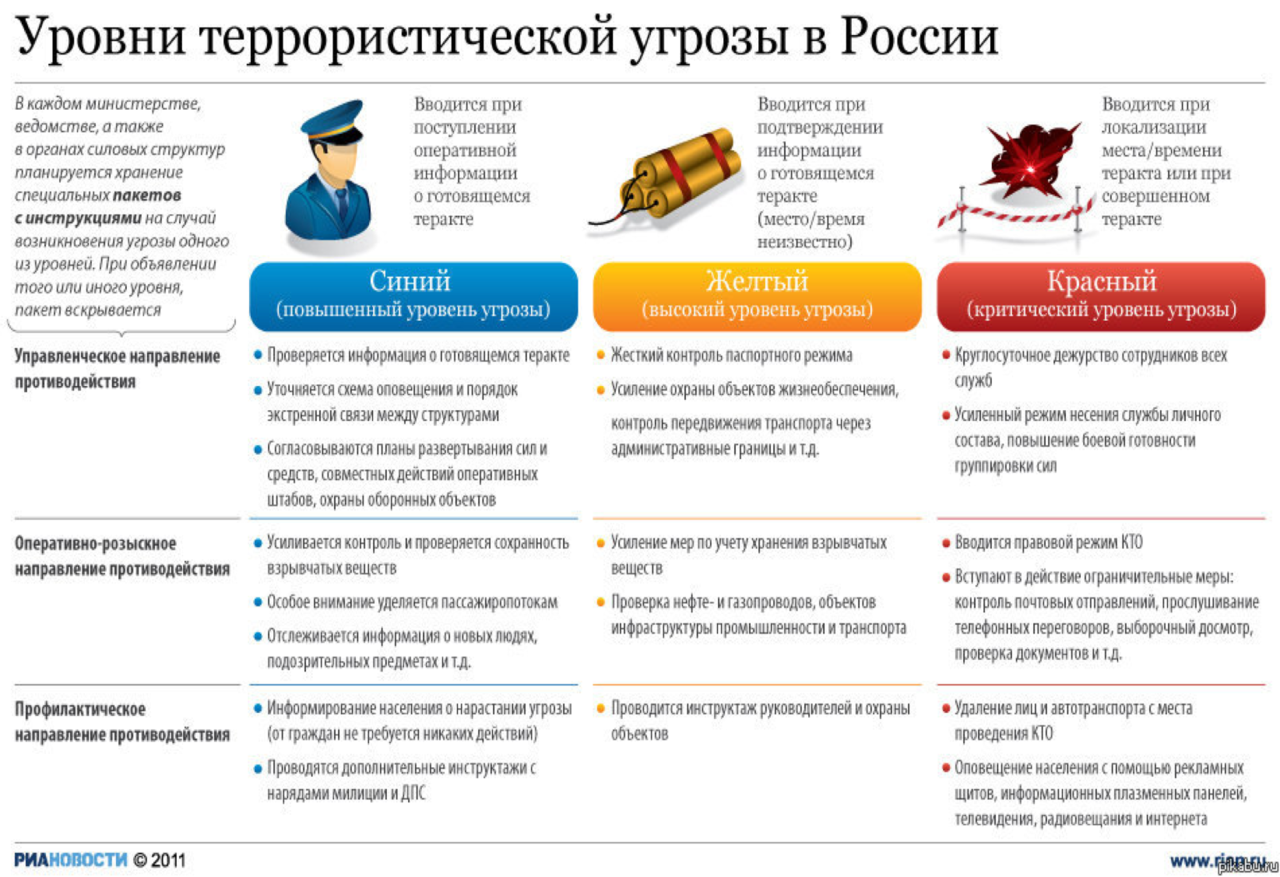 